РЕКОМЕНДАЦИИ ПО ВЫПОЛНЕНИЮ АРТИКУЛЯЦИОННОЙ ГИМНАСТИКИВнимательно прочитайте описание упражнения. Попробуйте выполнить его перед зеркалом. Только  после того, как вы сами освоите это упражнение, предлагайте его ребенку. Гимнастика проводится ежедневно по 10 – 15 минут.Упражнения выполнять сидя перед зеркалом (достаточно настольного зеркала 15*15 см.) в спокойной обстановке, при достаточном освещении.Комплекс на 1 занятие включает 5-7 упражнений для губ и языка, 1 упражнение для развития речевого дыхания и пальчиковую гимнастику.Каждое упражнение выполнять по 5 раз.Упражнения выполняются после показа взрослого. Для поддержания интереса к гимнастике применяются стихи.После того, как упражнение усвоено, ребенок выполняет его без показа взрослого (по названию).Взрослый обязательно контролирует правильность и четкость выполнения упражнения.Упражнения для развития подвижности губ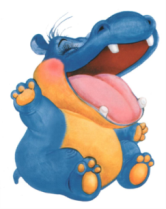 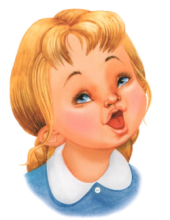 «Бегемотик» Рот широко открыть. Все зубы видны. Язык спокойно лежит за нижнимизубами. Удержать под счёт от 1 до 5.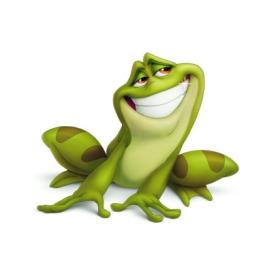 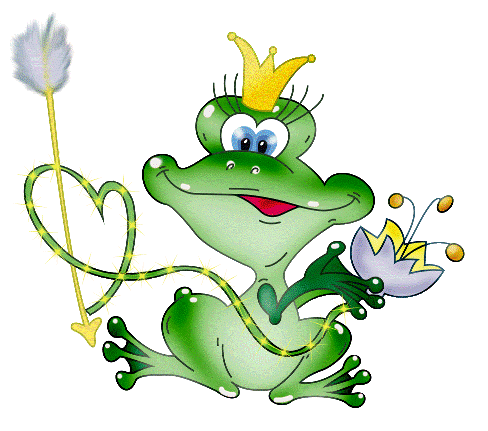 «Лягушки»Губы растянуть в улыбке. Показать верхние и нижние зубы. Удержать под счёт от 1 до 5.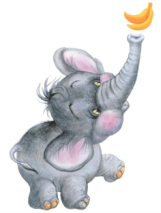 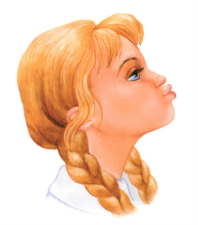 «Хоботок»Зубы сомкнуты, губы вытянуть хоботком. Удержать под счёт от 1 до 5.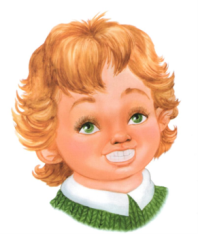 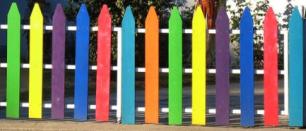 «Заборчик»Верхнюю губу поднять, нижнюю – опустить.Показать сомкнутые зубы. Удержать под счёт от 1 до 5.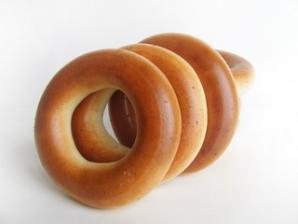 «Бублик»Округлённые губы слегка вытянуть вперёд. Зубы открыть. Удержать под счёт от 1 до 5.Упражнения для развития подвижности языка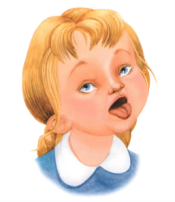 «Лопаточка»Широкий язык расслабить, положить на нижнюю губу. Следить, чтобы язык не дрожал. Удержать под счёт от 1 до 5.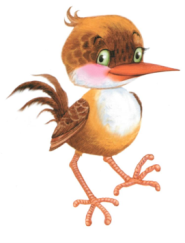 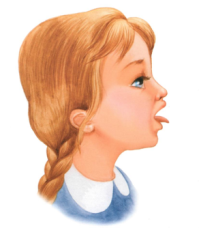 «Иголочка»Рот широко открыть. Все зубы видны. Напряженный язык высунуть далеко вперёд, сделать его узким. Удержать под счёт от 1 до 5.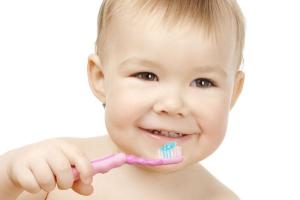 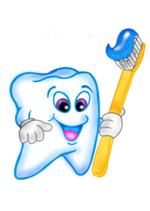 «Чистим зубки»Рот приоткрыт, видны все зубы. Язычком почистить верхние зубы с внутренней и внешней сторон (движениями вверх - вниз).  Нижняя челюсть неподвижна. Выполнять под счёт от 1 до 5.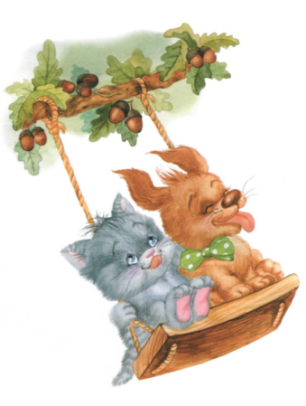 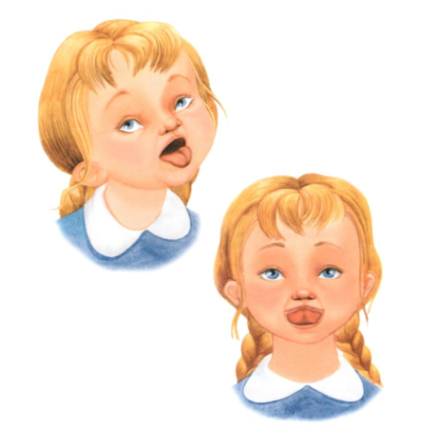 «Качели»Высунуть узкий язычок. Кончиком язычка тянуться поочерёдно, то к верхним зубам, то к нижним. Рот не закрывать. Нижняя губа ненатягивается на нижние зубы. Нижняя челюсть неподвижна. Выполнятьпод счёт от 1 до 5.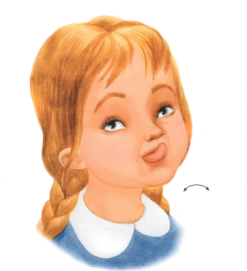 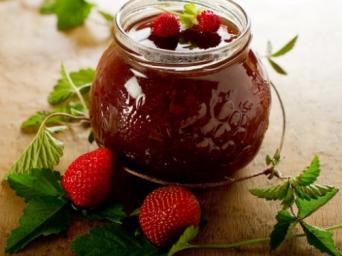 «Вкусное варенье»Представить, что верхняя губка намазана вареньем. Рот приоткрыть. Широким кончиком языка облизать губу сверху вниз (не по кругу). Нижняя челюсть неподвижна.  Повторить не менее 5 раз.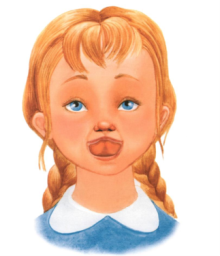 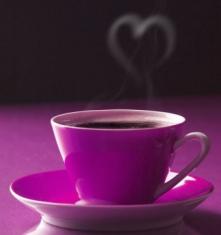 «Чашечка»Рот широко открыть. Широкий язык поднять кверху. Края языка потянуть к верхним зубам,но не касаться их. Нижняя губа не должна натягиваться на зубы. Удержать под счёт от 1 до 5.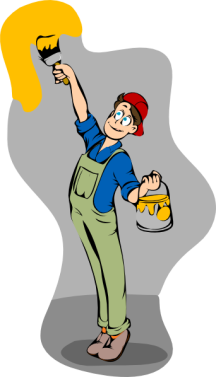  «Маляр»Рот широко открыть. Все зубы видны. широким кончиком языка гладить верхнее нёбо вперёд – назад. Нижняя челюсть неподвижна.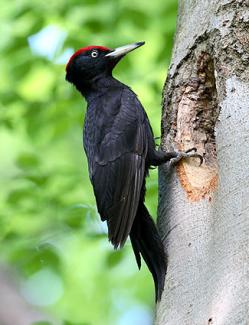 «Дятел»Рот широко открыть. Широким кончиком языка ударять по верхним зубам с внутренней стороны (английское D). Нижняя челюсть неподвижна. Удержать под счёт от 1 до 5.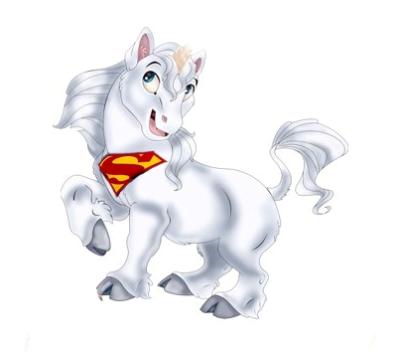 «Лошадка»Рот широко открыть. Присосать спинку языка к нёбу и оторвать её (пощёлкать язычком). Все зубы видны. Нижняя челюстьнеподвижна. Удержать под счёт от 1 до 5.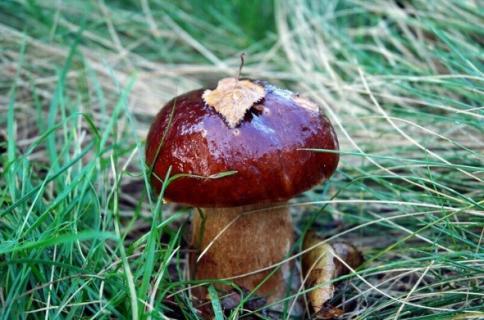 «Грибок»Открыть рот. Присосать язычок к нёбу. Язык похож на гриб – волнушку: подъязычная уздечка – ножка, спинка языка – шляпка. Удержать под счёт от 1 до 5.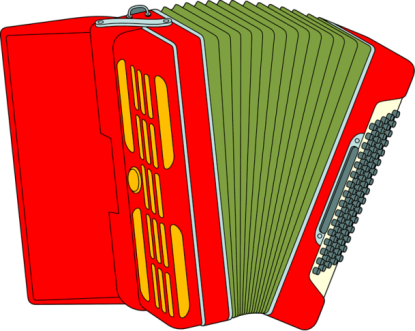 «Гармошка»Рот широко открыть. Все зубы видны. Присосать язычок к нёбу(«Грибок»). Смыкать и размыкать зубы не отрывая язык от нёба. Губы в улыбке.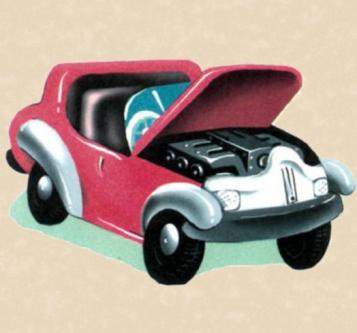 «Заведём моторчик»Рот широко открыть, улыбнуться, язык вверх, и с силой ударять кончиком языка по бугоркам за верхними зубами, произносить быстро: «Дын, дын, дын, дын», ускоряя темп.Упражнения на развитие речевого дыханияКак известно, произношение звуков речи тесно связано с дыханием. Правильное речевое дыхание обеспечивает нормальное звукообразование, создаёт условия для поддержания громкости речи, чёткого соблюдения пауз, сохранение плавности речи и интонационной выразительности. Для всех упражнений: вдох через нос – выдох через рот. Щёки  надуваются. Плечи не поднимаются. Темп выполнения – медленный. Количество повторений не более 5.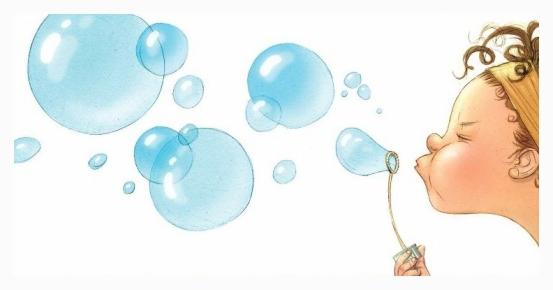 «Мыльные пузыри»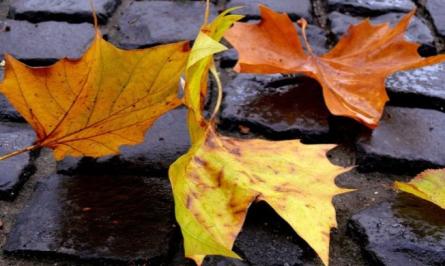 «Сдуй листочек»Вырезать из тонкой бумаги листочек (бабочку, лягушку, снежинку и т.д.), положить на ладонь ребёнка. прямая ладонь поднята на уровень рта: расстояние от губ 10 -15 см. плавно выдыхая через «хоботок» сдуть листок с ладони.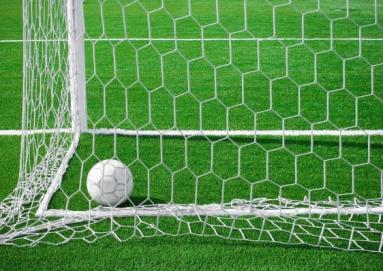 «Забей гол в ворота»На столе построить «ворота» из кубиков. Скатать ватный шарик. Длительной, плавной струёй выдыхаемого воздуха загнать шарик в ворота.